COVER buatlah cover semenarik mungkin. Anda dapat menggunakan cover page dari Microsoft Word, dengan modifikasi yang diperlukan (ubah warna, ubah gambar dll).Daftar IsiDaftar Isi	21	Pendahuluan	22	Perencanaan	22.1	Proses Berjalan (AS IS Proses)	22.2	Identifikasi Area Fungsional Bisnis	23	Analisis	23.1	Proses Usulan (TO BE Proses)	23.2	Identifikasi Celah Fungsionalitas (Functionality Gap Analysis)	23.3	Strategi Implementasi	2PendahuluanUraian tentang alasan masalah maupun tantangan yang timbul dikaitkan, penting untuk diteliti, dan diuraikan secara detail. Detail uraian dapat dilengkapi dengan data yang mencerminkan fakta yang terjadi di lapangan, baik berupa referensi dari pustaka/media lain yang dapat diandalkan, hasil wawancara/observasi, pengenalan singkat studi kasus (nama, jenis dan skala perusahaan/objek penelitian), dan lain-lain. Profil Perusahaan Narasi berdasarkan hasil kuesioner ke lokasi studi kasus. Contoh:“Warung Nasi Mas Gondrong, yang berlokasi di Jalan Sukabirus, Dayeuh Kolot ini merupakan perusahaan perorangan berbentuk PD. Warung ini termasuk kedalam klasifikasi industri makanan. PerencanaanProses Berjalan (AS IS Proses)Berisi satu gambar proses bisnis umum atau beberapa gambar per sub proses bisnis berjalan menggunakan Business Process Model and Notation (BPMN) dan narasi penjelasannyaIdentifikasi Area Fungsional Bisnis serta identifikasi area fungsional bisnis berbentuk tabel dan narasi penjelasannya. Bagian ini memetakan antara PBMN ke dalam table identifikasi area fungsional. Area fungsional akan konsisten digunakan pada tahap analisis proses usulan.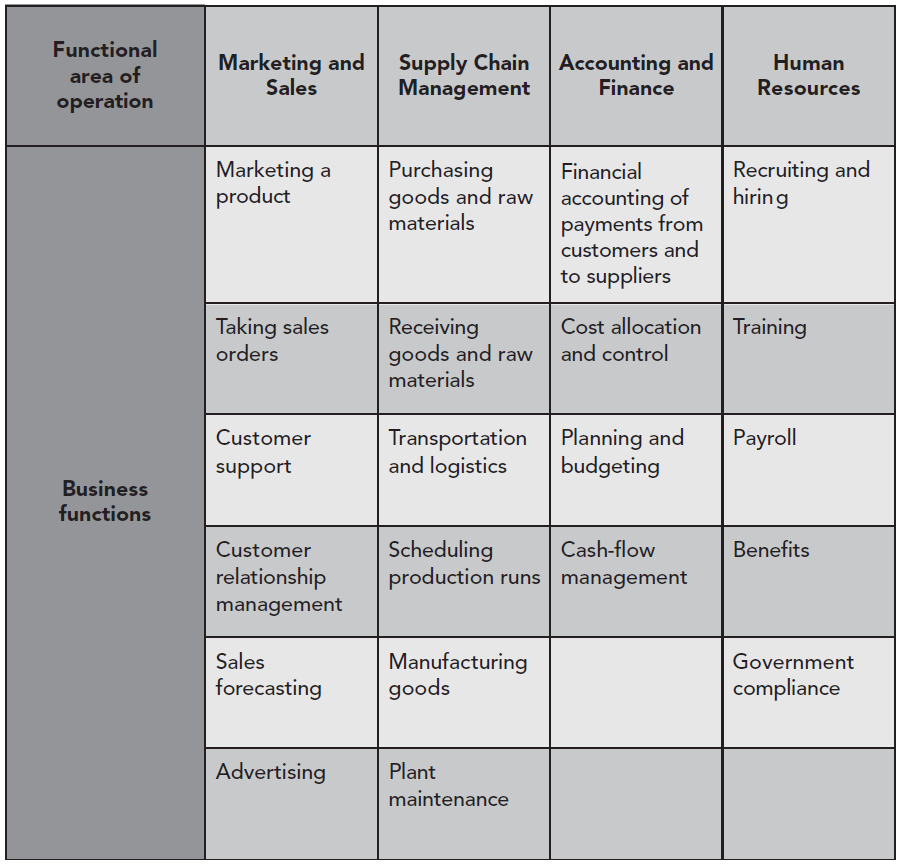 AnalisisIdentifikasi Celah Fungsionalitas (Functionality Gap Analysis)Perbedaan proses bisnis antara Proses ERP dengan Proses perusahaan. Berbentuk check list perbandingan dan narasi penjelasan. Dapat juga menjelaskan Gap lain selain functionality gap.Proses Usulan (TO BE Proses)Proses usulan setelah dilakukan proses identifikasi celah.Strategi ImplementasiMenentukan salah satu dari empat strategi implementasi. Informasikan lokasi mana dan modul apa yang akan diimplementasikan beserta alasannya dalam bentuk narasi.Functional area of operationBusiness functions